(Subject Name=Entrepreneurship)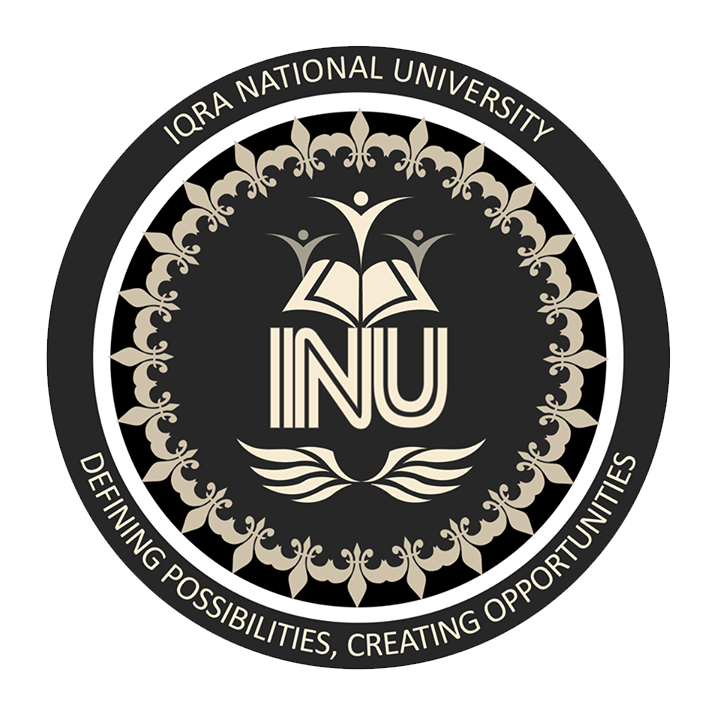 Submitted by:Name=M.Bilal Mehdi (ID# 14261)BBA 5th semesterSubmitted to:(teacher name=maam.shughla)Dated:22/6/2020                            Article…………………1The Role of Entrepreneurs in the Economics of Nations:Introduction:                       Entrepreneurs have an important role in the Economics of nations. By creating or starting business and course of actions. They wanted to increase the nation’s wealth and build bright future for a nation. Similarly they do export or exporting goods and services for the purpose earn valuable foreign exchange that is important for the counties to import the necessary goods and services. And due to these creating jobs, they ensure that the people in the nations are gainfully employed. Ehen entrepreneurs are honest in their works for their nation so that nation go highly and there will not occur justice between people of a nation. Everyone has taken their own responsibility for the purpose of developing.Entrepreneur have great contribution in a country’s economy. If a country has more entrepreneur that country has more space for investing internal or externally. Because entrepreneur	are the key for the country developing. Entrepreneur provided jobs, works for a nation. Entrepreneur help or supporting the government in tax shape, investing, expiating etc. entrepreneurs	 an the software for a country economy. Entrepreneur keep going. Entrepreneur who keep the countries from collapsing due to social and political factors. Entrepreneurs bring peace to the country.Conclusion:                The founder of modern economics, Adam Smith, said the economic incentives of the entrepreneur that ensures that you get bread on your tables every morning. Entrepreneur are the backbone of a country economy. It is his selfishness in making a profit that contributes to the economies of nation. We should celebrate the astounding entrepreneur	spirit in ourselves and in others and instead of creating impediments.                            Article………..2Social Entrepreneurship:
Introduction:                      Social Entrepreneurship is all about recognizing the social problems and achieving a social change by employing entrepreneurial principles. Social entrepreneurs are those individuals who are associated with non-profit and non-government organizations that rise funds through community events and activities in the modern world there are famous social entrepreneurs who have contributed a lot towards society. Muhammad Yunis is a contemporary social Entrepreneur	who has been awarded a no le peace prize for his venture occur different process and operations for the purpose to save the social. It is all about making a research to completely define a social problem and design or managing way to train the desired change. Social entrepreneurship mainly focuses or creating social capital without any profit. Or return in monetary term. The entrepreneurs is this field are associated with non-profit sectors and organizations social entrepreneur	ship also focuses an environmental problems. Like child rights foundations, plants for treatment of wastes products and women empowerment foundations are the examples of social entrepreneurship. These are a lot of foundations that work in the field of social entrepreneurship. Like the George foundation recognized social enterprise. The field of social entrepreneurship is rapidly growing and attracting the attention of numerous volunteers.Conclusions:                     Social entrepreneurship holds the key for future development. Social entrepreneur play an important role in the social changes. Social entrepreneurship is that success is not mentioned by financial gains. Some entrepreneurs are not only profit oriented they also think about the growth of the society. This can only be achievable through a sincese	 and committed effort for contributing towards the well-being of the community not by charity alone.